М.А. Шолохов «Судьба человека»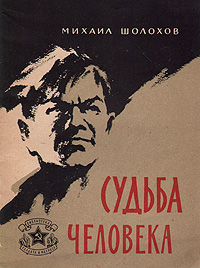 Реальная история бывшего фронтовика легла в основу знаменитого рассказа Михаила Шолохова «Судьба человека», который был опубликован в 1957 году в газете «Правда».История создания рассказа «Судьба человека» относится к послевоенному времени. В 1946 году у писателя Михаила Шолохова произошла встреча с солдатом, который во время Великой Отечественной войны потерял всю семью, а затем усыновил мальчика-сироту, назвавшись его отцом.Судьба простого советского солдата так потрясла писателя, что спустя много лет Шолохов написал свой правдивый, полный скорби, но в то же время жизнеутверждающий рассказ, в память обо всех потерявших свои семьи, но нашедших в себе силы жить заново.Главный герой рассказа Шолохова «Судьба человека» Андрей Соколов прошёл через весь ад ВОВ, он воевал, попал в плен, прошел ужасы концлагеря, вернулся к «своим» и это были ещё не все тяготы.Когда Андрей Соколов узнает о том, что вся его семья погибла, кажется, что жизнь окончена. Но судьба преподносит ему встречу с маленьким мальчиком, осиротевшим во время ВОВ. Порыв благородства одинокого, казалось бы, потерявшего веру в счастье человека так ярко изображен в рассказе Шолохова «Судьба человека». Андрей Соколов говорит мальчику, что он его отец и ребёнок принимает это за правду, в которую так хочет верить.Эта центральная сцена рассказа «Судьба человека» становится и главным, буквально душераздирающим эпизодом в одноименном фильме Сергея Бондарчука, который сыграл Андрея Соколова.Рассказ Михаила Шолохова «Судьба человека» — в ряду сильнейших произведений о войне. Автор создал его всего за неделю, невероятно глубоко прочувствовал судьбу своего героя, его отчаяние, боль, и все же стремление к счастью, которое Соколов дарит себе и своему приемному сыну.Фильм «Судьба человека», вышедший на экраны в 1959 году, был отмечен наградами, вошёл в золотой фонд отечественного кинематографа, и также является одной из ярчайших авторских работ режиссёра и актёра советского кино Сергея Бондарчука.Краткое содержание - https://briefly.ru/sholohov/sudba_cheloveka/ Полный текст - http://www.lib.ru/PROZA/SHOLOHOW/sudbache.txt Аудиокнига - https://audioknigi.club/sholohov-mihail-sudba-cheloveka-chitaet-shabrov Экранизация – https://www.ivi.ru/watch/53394 Анализ произведения - http://goldlit.ru/sholokhov/596-sudba-cheloveka-analiz Характеристика героев - http://obrazovaka.ru/books/sholohov/sudba-cheloveka/glavnye-geroi-rasskaza-harakteristika Биография автора - http://www.sholokhov.ru/sholokhov/biography/Государственный музей-заповедник М.А. Шолохова - http://www.sholokhov.ru/ Проверь себя:Онлайн тесты - http://obrazovaka.ru/test/sudba-cheloveka-s-otvetami-po-rasskazu-sholohova.html                           http://allforchildren.ru/testing4/lit9-1.php                           http://kupidonia.ru/viktoriny/viktorina-po-rasskazu-sudba-cheloveka                            https://iq2u.ru/tests/test/run/1912